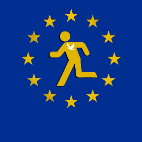 19 Mai 2019 – 3. Run for Europe mit EuropafestDer deutsch-französische Verein Run for Europe e.V. veranstaltet auch dieses Jahr wieder einen grenzüberschreitenden Jedermann-Lauf mit Start in Breisach. Neben dem Lauf gibt es eine ganztägige Festveranstaltung mit zahlreichen Musikgruppen und Redebeiträgen von namhaften Politikerinnen und Politikern aus Frankreich und Deutschland. Dieses Jahr wird der Lauf eine Woche vor der Europawahl stattfinden. Ziel: ist es die Vorteile eines gemeinsamen Europas ins Bewusstsein zu bringen und dafür zu werben sich für ein gemeinsames Europa einzusetzen. Wer sind wir ?Der deutsch-französische Verein wurde 2017 von dem Unternehmer Lionel Macor als Reaktion auf die besorgniserregenden Entwicklungen in Europa gegründet: Brexit, Erfolg der nationalistischen Parteien in Europa, sowie das Erstarken populistischer Tendenzen.Die Mitglieder des Vereins kommen aus der deutsch-französischen Grenzregion von Freiburg bis Mulhouse und sie vereint das Ziel die demokratischen Werte in einem gemeinsamen Europa stärken zu wollen.Programm: Die Veranstaltung beginnt mit einem  Jedermann-Lauf über 7 km mit Überqueren der deutsch-französischen Grenze auf der Rheinbrücke. Der Lauf hat keinen Wettkampfcharakter und ist auch offen für Walkerinnen und Walker jeden Alters.Im Anschluss werden zahlreichen Bands aus Deutschland und Frankreich die Festveranstaltung auf dem Marktplatz in Breisach gestalten und mehreren namhaften Politikern und Politikerinnen aus Frankreich und Deutschland die Möglichkeit gegeben ihre Visionen von Europa darzustellen.11.00 Uhr 		Start des Laufes vom Marktplatz Breisach12.00 Uhr		Nach Überqueren der Grenze nach Frankreich Rückkehr der Läufer zum Marktplatz und Beginn der Festveranstaltung mit Musik und Bewirtung.13.00 Uhr – 16.00 Uhr	Musik und Redebeiträge von Politikerinnen und Politikern (u.a. Zweierpasch, Voice Event, Bloco unido, Silver Jazz Band)Pressekontakt :Run for Europe e.V. - Bernd Engesser -  0049 7661 989600 - bernd@engesser-online.dehttps://run-for-europe.eu